TAM Learning: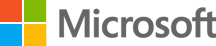 Software Asset Management (SAM) - Core Summary:Candidates for this exam are consultants or professionals who help organizations maximize value, minimize risks, and achieve more with their IT investment. These professionals create and execute solutions that are necessary to improve the management of on-premises and cloud software assets.Cost: $165. Skills Measured:Assess SAM Programs by using the SAM Optimization Model (SOM) (15-20%)Perform Software License Reviews (15-20%)Coordinate Data Collection Technologies (15-20%)Design and Manage a SAM Program (25-30%)Manage the Software Asset Life Cycle (15-20%)Source: https://www.microsoft.com/en-us/learning/exam-70-713.aspxIt is my desire to complete the above workshop course within 90 days of hire.